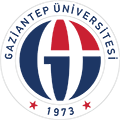 T.CGAZİANTEP ÜNİVERSİTESİİLAHİYAT FAKÜLTESİ DEKANLIĞINA…/……/.….. tarihinde yapılan ders muafiyetimde aşağıdaki tabloda belirtmiş olduğum derslerden muaf edilmediğimi fark ettim. Ders muafiyetimin kontrol edilmesini talep ediyorum.Gereğinin yapılmasını arz ederim. ……./……/202….											İmza                    Adı SoyadıEk	: TranskirptAdı ve SoyadıT.C. No/Öğrenci No                                    /Sınıf/Program                                    /Telefon NoE-MailDanışmanıAdresiDersin KoduDersin AdıKredisi